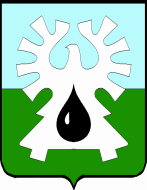 
МУНИЦИПАЛЬНОЕ ОБРАЗОВАНИЕ ГОРОД УРАЙХАНТЫ-МАНСИЙСКИЙ АВТОНОМНЫЙ ОКРУГ - ЮГРА ДУМА ГОРОДА УРАЙ  РЕШЕНИЕ      от  27 апреля 2020 года                                                	  	             № 27О награждении Благодарственным письмом Думы города УрайРассмотрев материалы, представленные для награждения Благодарственным письмом Думы города Урай, и в соответствии с Положением о наградах и званиях города Урай, принятым  решением Думы города Урай от 24 мая 2012 года № 53, Дума города Урай решила:1. Наградить Благодарственным письмом Думы города Урай за многолетний эффективный труд, значительный вклад в развитие и процветание города Урай и в связи с 10-летним юбилеем общества с ограниченной ответственностью «Нефтедорстрой»Мелюхина Сергея Николаевича, начальника дорожного ремонтно-строительного участка общества с ограниченной ответственностью «Нефтедорстрой».2. Опубликовать настоящее решение в газете «Знамя».Председатель Думы города Урай                                       Г.П. Александрова